OSNOVNA ŠKOLA ŽUPA DUBROVAČKADR.A.STARČEVIĆA 8420207 MLINIDOKUMENTACIJA ZA NADMETANJE(Upute ponuditeljima za izradu ponude)Predmet nabave: Oprema školske sportske dvorane, sprave i rekviziti za sportske igreCPV oznaka: 37400000-2 Proizvodi za sport i opremaEvidencijski broj nabave: EVV.1-/2012OTVORENI POSTUPAKŽupa dubrovačka, rujan 2012.S A D R Ž A J: I. 	OPĆI PODACIII. 	PODACI O PREDMETU NABAVEIII.	RAZLOZI ISKLJUČENJA PONUDITELJAIV.	ODREDBE O SPOSOBNOSTI PONUDITELJAV.	PODACI O PONUDIVI.	OSTALE ODREDBEPRILOG 1. – Tehničke specifikacije predmeta nabave – Troškovnik opremePRILOG 2. – Obrazac Ponudbeni list PRILOG 3. – Izjava o solidarnoj odgovornosti zajedničkih ponuditeljaPRILOG 4. – Izjava temeljem članka 67. ZJN (NN 90/2011)PRILOG 5. – Izjava o integritetuPRILOG 6. – Izjava o dostavi jamstva za uredno ispunjenje ugovoraI OPĆI PODACI:Podaci o naručitelju: Osnovna škola „Župa Dubrovačka20207 Mlini, Dr. Ante Starčevića 84OIB: 96386867324Telefonski broj: 020/486258Broj telefaxa: 020/486928Internet adresa: www.os-zupa-dubrovacka.skole.hre-pošta: os-zupa@du.t-com.hrOsoba naručitelja za komunikaciju s ponuditeljima: Ime i prezime:Miran Miloslavić, voditelj računovodstvaTelefon: 020/ 486450;  fax. 020/ 486450e-mail: os-zupa@du.t-com.hrEvidencijski broj nabave:EVV.1-/2012Sprječavanje sukoba interesa:Nema gospodarskih subjekata s kojima predstavnici Naručitelja ne smiju sklapati ugovore o javnoj nabavi u smislu članka 13 Zakona o javnoj nabavi (NN 90/11).Vrsta postupka javne nabave:Otvoreni postupak javne nabave male vrijednosti. (sukladno članku 25. Stavak 1. ZJN (NN 90/11).Procijenjena vrijednost nabave:228.000,00 Kuna (dvijestotinedvadesetiosamtisućakuna)Vrsta ugovora o javnoj nabavi:Ugovor o javnom nabavi robeNavod sklapa li se ugovor o javnoj nabavi ili okvirni sporazum:Za navedenu nabavu predviđa se sklapanje ugovora o javnoj nabavi robeElektronička dražba:Neće se provoditi elektronička dražbaII. 	PODACI O PREDMETU NABAVEOpis predmeta nabave: Nabava opreme školske sportske dvorane, sprave i rekviziti za sportske igreCPV Oznaka: 37400000-2 Proizvodi za sport i opremaOpis i oznaka grupe ili dijelova predmeta nabave, ako je dopušten takav način nuđenja:Nije dozvoljeno nuđenje po grupama ili dijelovima predmeta nabave.Količina predmeta nabave: Sukladno tehničkim specifikacijama iz Priloga 1. Dokumentacije za nadmetanje – Troškovnik opremeTehnička specifikacija predmeta nabave:Tehničke specifikacije predmeta nabave nalaze se u Prilogu 1. Dokumentacije za nadmetanje – Troškovnik opreme koji ĉine njen sastavni dio. Ponuditelj je obvezan ispuniti svaku stavku iz opisa predmeta nabave-tehničke specifikacije,te isti ovjeriti pečatom i potpisom.Mjesto isporuke robe:Mjesto isporuke robe je fco lokacija Naručitelja Osnovna škola „Župa Dubrovačka“, 20 207 Mlini, Dr.A.Starčevića 84Rok isporuke predmeta nabave:Rok isporuke predmeta nabave je 30 (trideset) dana po potpisivanju ugovora s odabranim ponuditeljem.III.	RAZLOZI ISKLJUČENJA PONUDITELJAObvezni razlozi isključenja ponuditelja i dokumenti koje ponuditelji moraju dostaviti i na temelju kojih se utvrđuje postoje li razlozi za isključenje15.1. Sukladno članku 67. ZJN (NN 90/11) javni naručitelj je obvezan isključiti ponuditelje iz postupka javne nabave u sljedećim slučajevima:15.1.1. ako je gospodarskom subjektu i/ili osobi ovlaštenoj po zakonu za zastupanje pravne osobe gospodarskog subjekta izrečena pravomoćna osuđujuća presuda za jedno ili više sljedećih kaznenih djela: udruživanje za počinjenje kaznenih djela, primanje mita u gospodarskom poslovanju, davanje mita u gospodarskom poslovanju, zlouporaba položaja i ovlasti, zlouporaba obavljanja dužnosti državne vlasti, protuzakonito posredovanje, primanje mita, davanje mita, prijevara, računalna prijevara, prijevara u gospodarskom poslovanju i prikrivanje protuzakonito dobivenog novca, odnosno za odgovarajuća kaznena djela prema propisima države sjedišta gospodarskog subjekta ili države iz koje ta osoba dolazi,15.1.2. ako nije ispunio obvezu plaćanja dospjelih poreznih obveza i obveza za mirovinsko i zdravstveno osiguranje, osim ako je gospodarskom subjektu sukladno posebnim propisima odobrena odgoda plaćanja navedenih obveza,15.1.3. ako je dostavio lažne podatke pri dostavi dokumenata sukladno ovom odjeljku Zakona.15.2. DOKUMENTI KOJE PONUDITELJ MORA DOSTAVITI I NA TEMELJU KOJIH SE UTVRĐUJE POSTOJE LI RAZLOZI ZA ISKLJUČENJE:15.2.1. Za potrebe utvrđivanja okolnosti iz članka 15.1.1. Ove Dokumentacije gospodarski subjekt dužan je u ponudi ili zahtjevu za sudjelovanje dostaviti izvod iz kaznene evidencije države sjedišta gospodarskog subjekta i/ili države čiji je državljanin osoba ovlaštena po zakonu za zastupanje pravne osobe gospodarskog subjekta, a u slučaju da ne postoji ili ga nije moguće ishoditi, jednakovrijedni dokument koji izdaje nadležno sudsko ili upravno tijelo u državi sjedišta gospodarskog subjekta odnosno u državi čiji je državljanin osoba ovlaštena po zakonu za zastupanje pravne osobe gospodarskog subjekta. Izvodi ili dokumenti ne smiju biti stariji od šest mjeseci računajući od dana početka postupka javne nabave.Ako se u državi sjedišta gospodarskog subjekta i/ili državi čiji je državljanin osoba koja je po zakonu ovlaštena za zastupanje pravne osobe gospodarskog subjekta ne izdaju dokumenti iz prethodnog stavka, nije ih moguće ishoditi ili oni ne obuhvaćaju sva kaznena djela iz članka 15.1.1. Ove Dokumentacije, oni mogu biti zamijenjeni izjavom pod prisegom ili odgovarajućom izjavom osobe koja je po zakonu ovlaštena za zastupanje gospodarskog subjekta ispred nadležne sudske ili upravne vlasti ili bilježnika ili nadležnog strukovnog ili trgovinskog tijela u državi sjedišta gospodarskog subjekta i/ili u državi čiji je ta osoba državljanin. Obrazac izjave (Prilog 4.) čini sastavni dio ove Dokumentacije za nadmetanje. Izjava ne smije biti starija od šest mjeseci računajući od dana početka postupka javne nabave.15.2.2. Za potrebe dokazivanja okolnosti iz članka 15.1.2. Ove Dokumentacije gospodarski subjekt dužan je u ponudi ili zahtjevu za sudjelovanje dostaviti potvrdu porezne uprave o stanju duga ili jednakovrijedni dokument nadležnog tijela države sjedišta gospodarskog subjekta, koji ne smiju biti stariji od 30 dana računajući od dana početka postupka javne nabave.Ako se u državi sjedišta gospodarskog subjekta ne izdaje dokument iz prethodnog stavka, on može biti zamijenjen izjavom pod prisegom ili odgovarajućom izjavom osobe koja je po zakonu ovlaštena za zastupanje gospodarskog subjekta ispred nadležne sudske ili upravne vlasti ili bilježnika ili nadležnog strukovnog ili trgovinskog tijela u državi sjedišta gospodarskog subjekta. Izjava ne smije biti starija od 30 dana računajući od dana početka postupka javne nabave.15.2.3. U slučaju postojanja sumnje u istinitost podataka u priloženim dokumentima ili izjavama gospodarskih subjekata iz ovoga članka javni naručitelj će se obratiti nadležnim tijelima radi dobivanja informacija o situaciji tih subjekata, a u slučaju da se radi o gospodarskom subjektu sa sjedištem u drugoj državi javni naručitelj će zatražiti suradnju nadležnih vlasti.15.2.4. U slučaju zajednice ponuditelja ili natjecatelja, okolnosti iz članka 15.1. Ove Dokumentacije utvrđuju se za sve članove zajednice pojedinačno.16. Ostali razlozi isključenja ponuditelja i dokumenti koje ponuditelj mora dostaviti i na temelju kojih se utvrđuje postoje li razlozi za isključenje16.1. Javni naručitelj će isključiti iz postupka javne nabave natjecatelja ili ponuditelja:1. ako je nad njime otvoren stečaj, ako je u postupku likvidacije, ako njime upravlja osoba postavljena od strane nadležnog suda, ako je u nagodbi s vjerovnicima, ako je obustavio poslovne djelatnosti ili se nalazi u sličnom postupku prema nacionalnim propisima države sjedišta gospodarskog subjekta,2. ako je nad njime pokrenut prethodni postupak radi utvrđivanja uvjeta za otvaranje stečajnog postupka, ili postupak likvidacije po službenoj dužnosti, ili postupak nadležnog suda za postavljanje osobe koja će njime upravljati, ili postupak nagodbe s vjerovnicima ili se nalazi u sličnom postupku prema nacionalnim propisima države sjedišta gospodarskog subjekta.16.2. DOKUMENTI KOJE PONUDITELJ MORA DOSTAVITI I NA TEMELJU KOJIH SE UTVRĐUJE POSTOJE LI RAZLOZI ZA ISKLJUČENJE:16.2.1. Dokument kojim se utvrđuje postoje li gore navedeni ostali razlozi za isključenje iz članka 17.1. ove Dokumentacije je izvod iz sudskog, obrtnog ili drugog odgovarajućeg registra države sjedišta gospodarskog subjekta, a u slučaju da ne postoji, jednakovrijedni dokument koji je izdalo nadležno sudsko ili upravno tijelo u državi sjedišta gospodarskog subjekta, ne stariji od 3 mjeseca računajući od dana početka postupka javne nabave Napomena:(Navedeni dokument je naveden pod 17.1. i potrebno ga je dostaviti u sklopu uvjeta za dokazivanje pravne i poslovne sposobnosti)16.2.2. U slučaju zajednice ponuditelja, okolnosti iz točke 16.1. ove Dokumentacije za nadmetanje utvrđuju se za sve članove zajednice pojedinačno.IV.	ODREDBE O SPOSOBNOSTI PONUDITELJA17. Uvjeti pravne i poslovne sposobnosti ponuditelja te dokumenti kojima dokazuju sposobnost (članak 70. ZJN (NN90/11))17.1. Ponuditelj mora dokazati upis u sudski, obrtni, strukovni ili drugi odgovarajući registar države sjedišta gospodarskog subjekta.Upis u registar dokazuje se odgovarajućim izvodom, a ako se oni ne izdaju u državi sjedišta gospodarskog subjekta,  gospodarski subjekt može dostaviti izjavu s ovjerom potpisa kod nadležnog tijela.Izvod ili izjava ne smije biti starija od tri mjeseca računajući od dana početka postupka javne nabave.U slučaju zajednice ponuditelja, svi članovi zajednice ponuditelja obvezni su pojedinačno dostaviti navedeni dokument.NAPOMENA: u svrhu dokazivanja ne postojanja razloga isključenja ponuditelja iz točke 16. Dokumentacije za nadmetanje te pravne i poslovne sposobnosti ponuditelja tražene točke 17. Dokumentacije za nadmetanje, ponuditelj dostavlja odgovarajući izvod u samo 1 (jednom) primjerku.Uvjeti financijske sposobnosti ponuditelja te dokumenti kojima dokazuju sposobnost (članak 71. ZJN (NN90/11))18.1.Dokument izdan od bankarskih ili drugih financijskih institucija kojim se dokazuje solventnost gospodarskog subjekta. Obrazloženje postavljenog uvjeta:Ponuditelj dokazuje da prema očekivanoj vrijednosti ugovora, ima potrebnu financijsku snagu kako bi u roku i kvalitetno izveo predmet ove nabave. Ovaj uvjet se traži i iz razloga što time naručitelju daje sigurnost da ponuditelj ima dovoljnu likvidnost obrtnih sredstava da bi u startu financirao nabavu robe, s obzirom da nema predujma i s obzirom na predviđeni rok plaćanja za izvršene radove.(Ispravu dostavlja ponuditelj samo za sebe, a u slučaju zajednice ponuditelja, ispravu će dostaviti i članovi zajednice ponuditelja ukoliko je ista potrebna za kumulativno ispunjenje uvjeta u odnosu na prihod.)Napomena: Sukladno čl. 71 st. 2 gospodarski subjekt može se, po potrebi za određene ugovore, osloniti na sposobnost drugih subjekata, bez obzira na pravnu prirodu njihova međusobna odnosa. U tom slučaju gospodarski subjekt mora dokazati javnom naručitelju da će imati na raspolaganju nužne resurse, primjerice, prihvaćanjem obveze drugih subjekata u tu svrhu. Pod istim uvjetima, zajednica ponuditelja može se osloniti na sposobnost članova zajednice ponuditelja ili drugih subjekata.Uvjeti tehničke i stručne sposobnosti ponuditelja te dokumenti kojima dokazuju sposobnost (članak 72. ZJN (NN90/11))Popis značajnih ugovora o isporućenoj robi u posljednje 3 godine istovijetne ili veće složenosti kao predmet ove nabave s iznosom i datumom izvršenja, te nazivom druge ugovorne strane, naručitelja u smislu ZJN (NN 90/11) ili privatnog subjekta. Vrijednost ugovora mora biti jednaka ili veća od procijenjene vrijednosti nabave (228.000,00 Kn) Ako je druga ugovorna strana naručitelj u smislu ovoga Zakona, popis sadrži ili mu se kao dokaz prilaže potvrda izdana ili potpisana od naručitelja. Ako je druga ugovorna strana privatni subjekt, popis sadrži ili mu se kao dokaz prilaže njegova potvrda, a u nedostatku iste, vrijedi izjava gospodarskog subjekta uz dokaz da je potvrda zatražena.Od potvrda izdanih ili potpisanih od strane naručitelja iz Zakona o javnoj nabavi, odnosno od potvrda izdanih od privatnog subjekta ili od priložene izjave gospodarskog subjekta o uredno izvršenim ugovorima uz dokaz da je potvrda zatražena, minimalno se 1 (jedna) mora odnositi na izvršenje istog ili sličnog ugovora.Potvrda o uredno ispunjenim ugovorima mora sadržavati slijedeće podatke:- naziv i sjedište ugovornih strana- predmet ugovora- vrijednost ugovora- vrijeme ispunjenja ugovora- navod o uredno ispunjenim ugovorima.Napomena: Sukladno čl. 72 st. 6 gospodarski subjekt može se, po potrebi za određene ugovore, osloniti na sposobnost drugih subjekata, bez obzira na pravnu prirodu njihova međusobna odnosa. U tom slučaju gospodarski subjekt mora dokazati javnom naručitelju da će imati na raspolaganju nužne resurse, primjerice, prihvaćanjem obveze drugih subjekata u tu svrhu. Pod istim uvjetima, zajednica ponuditelja može se osloniti na sposobnost članova zajednice ponuditelja ili drugih subjekata.Svi dokazi koji se prilažu u toč. 15.-19. ove Dokumentacije mogu se dostaviti u neovjerenoj preslici. Neovjerenom preslikom smatra se i neovjereni ispis elektroničke isprave.Prije donošenja odluke o odabiru, javni naručitelj će od najpovoljnijeg ponuditelja s kojima namjerava sklopiti ugovor o javnoj nabavi zatražiti dostavu izvornika ili ovjerenih preslika svih onih dokumenata (potvrde, isprave, izvodi i sl.) koji su bili traženi, a koje izdaju nadležna tijela. Ako je gospodarski subjekt već u ponudi dostavio određene dokumente u izvorniku ili ovjerenoj preslici, nije ih dužan ponovo dostavljati.Za potrebe dostavljanja dokumenata iz prethodnog stavka, ponuditelju će se dati primjereni rok koji ne smije bit kraći od 5 (pet) dana niti duži od 10 (deset) dana od dana dostave zahtjeva.Izvornici ili ovjerene preslike dokumenata ne moraju odgovarati prethodno dostavljenim neovjerenim preslikama dokumenata, primjerice u pogledu datuma izdavanja, odnosno starosti, ali njima gospodarski subjekt mora dokazati da i dalje ispunjava uvjete koje je javni naručitelj odredio u postupku javne nabave.Ako najpovoljniji gospodarski subjekt u ostavljenom roku ne dostavi sve tražene izvornike ili ovjerene preslike dokumenata, i/ili ne dokaže da i dalje ispunjava uvjete koje je odredio javni naručitelj, javni naručitelj će isključiti takvog ponuditelja odnosno odbiti njegovu ponudu. U tom slučaju javni naručitelj će ponovo izvršiti rangiranje ponuda prema kriteriju za odabir ne uzimajući u obzir ponudu ponuditelja kojeg je isključio odnosno ponuditelja čiju je ponudu odbio te pozvati novog najpovoljnijeg ponuditelja da dostavi traženo.Javni naručitelj nije obvezan zahtijevati izvornike ili ovjerene preslike, ukoliko su isti već dostavljeni u drugom postupku javne nabave kod istog javnog naručitelja i udovoljavaju uvjetima.Ponuditelj je u ponudi obvezan dostaviti podatak o evidencijskom broju te nazivu provedenog postupka javne nabave kod naručitelja u kojem je ponuditelj u svojoj ponudi dostavio izvornike ili ovjerene preslike svih onih dokumenata (potvrde, isprave, izvodi i sl.) koji su bili traženi u ovom postupku javne nabave, a koje izdaju nadležna tijela, kako bi naručitelj u postupku pregleda i ocjene ponuda mogao utvrditi da li dokumenti dostavljeni u tom postupku javne nabave, udovoljavaju uvjetima koje je naručitelj Dokumentacijom za nadmetanje odredio u ovom postupku javne nabaveZajednička ponuda:Zajednica ponuditelja je udruženje više gospodarskih subjekata koje je pravodobno dostavilo zajedničku ponudu.Odgovornost ponuditelja iz zajedničke ponude je solidarna.Ponuda zajednice ponuditelja mora sadržavati naznaku člana zajednice ponuditelja koji je ovlašten za komunikaciju s naručiteljem.Ukoliko ponudu podnosi zajednica ponuditelja, svaki član zajednice obvezan je u ponudi dostaviti dokaze i dokumente tražene toč. 15., 16. i 17.V.	PODACI O PONUDIOblik, način izrade, sadržaj i način dostave ponuda:21.1. Oblik i način izrade ponudaPonuda mora biti izrađena u obliku naznačenom u dokumentaciji za nadmetanje. Stranice ponude označavaju se rednim brojem stranice kroz ukupan broj stranica ponude ili ukupan broj stranica ponude kroz redni broj stranice.Ponuda u papirnatom obliku mora bit uvezena u cjelinu na način da se onemogući naknadno vađenje ili umetanje listova ili dijelova ponude.Ponuda se predaje u izvorniku.Propisani tekst dokumentacije za nadmetanje ne smije se mijenjati i nadopunjavati.Ponude u papirnatom obliku pišu se neizbrisivom tintom.Ispravci u ponudi u papirnatom obliku moraju biti izrađeni na način da su vidljivi ili dokazivi. Ispravci moraju, uz navod datuma, biti potvrđeni pravovaljanim potpisom i pečatom ovlaštene osobe gospodarskog subjekta.21.2. Sadržaj ponude Ponuda mora biti izrađena sukladno članku 87. Zakona o javnoj nabavi te uz propisano sadržavati sljedeće:popis svih sastavnih dijelova i/ili priloga ponude (sadržaj ponude). Ako je ponuda izrađena od više dijelova ponuditelj je obvezan u sadržaju ponude navesti od koliko se dijelova ponuda sastoji.u cijelosti popunjen Obrazac - ponudbeni list (Prilog 2.) s Troškovnikom radova (Prilog 1.), potpisan od ponuditelja odnosno nositelja ponude zajednice ponuditelja i ovjeren pečatom, izvode i dokumente kojima ponuditelj dokazuje da ne postoje obvezni razlozi isključenja,  sukladno toč. 15. Dokumentacije za nadmetanjeizvode i dokumente kojima ponuditelj dokazuje da ne postoje ostali razlozi isključenja sukladno toč. 16. Dokumentacije za nadmetanjedokaze sposobnosti sukladno toč. 17.,18. i 19. Dokumentacije za nadmetanje,Jamstvo za ozbiljnost ponude, (dostavlja se odvojeno od ponude, umetnuta u PVC košuljicu)izjave iz toč. 40. Dokumentacije za nadmetanje21.3. Način dostave ponudePonuda se dostavlja u izvorniku, pisanom obliku, u zatvorenoj omotnici s nazivom i adresom naručitelja, nazivom i adresom ponuditelja, evidencijskim brojem nabave kojeg je naručitelj dodijelio nadmetanju, naznakom predmeta nabave na koji se ponuda odnosi, na adresu naručitelja:Osnovna škola „Župa Dubrovačka“Dr.Ante Starčevića 8420 207 Mlinis naznakom:″Otvoreni postupak javne nabave / Oprema školske sportske dvorane, sprave i rekviziti za sportske igre/ – ne otvaraj″te ostalim podacima sukladno dokumentaciji za nadmetanje.U roku za dostavu ponude ponuditelj može dodatnom, pravovaljano potpisanom i ovjerenom izjavom izmijeniti svoju ponudu, nadopuniti je ili od nje odustati. Izmjena ili dopuna ponude dostavlja se na isti način kao i ponuda. Dopustivost dostave ponuda elektroničkim putem:Nije dozvoljeno dostavljanje ponuda elektroničkim putem.Dopustivost alternativnih ponuda:Alternativne ponude nisu dopuštene. Način izračuna cijene za predmet nabave, sadržaj cijene i nepromjenjivost cijene:Ponuditelj je kod izrade ponude obvezan držati se sljedećeg:Cijena ponude piše se brojkama i slovima. Ako se iznos u brojkama i slovima razlikuju, mjerodavan je iznos izražen slovima.Cijena ponude izražava se za cjelokupan predmet nabave. U cijenu ponude uračunati su svi troškovi i popusti, bez poreza na dodanu vrijednost, koji se iskazuje zasebno iza cijene ponude. Ukupnu cijenu ponude čini cijena ponude s porezom na dodanu vrijednost.Ponuđene cijene su nepromjenjive za vrijeme trajanja ugovora o javnoj nabavi. Valuta u kojoj cijena ponude treba biti izražena:Cijena ponude i ukupna cijena ponude izražavaju se u kunama (KN). Rok valjanosti ponude:Rok valjanosti ponude je 90 (devedeset) dana od isteka roka za dostavu ponuda. Kriteriji odabira najpovoljnije ponude:.Najniža cijena prihvatljive, prikladne,kvalitetne i pravilne ponude.Jezik ponude:Ponuda se izrađuje na hrvatskom jeziku na latiničnom pismu.Svi dokazi priloženi ponudi moraju biti na hrvatskom jeziku na latiničnom pismu.Ukoliko su neki od dokumenata i dokaza traženih dokumentacijom za nadmetanje na nekom od stranih jezika ponuditelj je dužan dostaviti i prijevod dokumenta/dokaza na hrvatski jezik izvršenog po ovlaštenom prevoditelju.VI.	OSTALE ODREDBERok, način i uvjeti plaćanja:Naručitelj će predmet nabave platiti na temelju ispostavljenih računa za izvršenu uslugu prema cijenama iz ponude i potpisanog ugovora, u roku 30 (trideset) dana od dana fakturiranja. Plaćanje se obavlja na žiro-račun odabranog ponuditelja.Naručitelj ne prihvaća avansno plaćanje i traženje sredstava osiguranja plaćanja. Ukupna plaćanja ponuditelju bez PDV-a na temelju sklopljenog ugovora ne smiju prelaziti procijenjenu vrijednost nabaveJamstva30.1.   Jamstvo za ozbiljnost ponude – ponuditelji moraju dostaviti: Garanciju banke (plativu ''na prvi poziv'', ''bez prigovora'' u izvorniku) kao jamstvo za ozbiljnost ponude u visini od 10.000,00 kn koju će naručitelj zadržati i naplatiti u slučaju: odustajanja ponuditelja od svoje ponude u roku njezine valjanosti, dostavljanja neistinitih podataka u smislu članka 67. stavka 1. točke 3. Zakona o javnoj nabavi (NN 90/11), nedostavljanja izvornika ili ovjerenih preslika sukladno članku 95. stavku 4. Zakona o javnoj nabavi, odbijanja potpisivanja ugovora o javnoj nabavi odnosno, nedostavljanja jamstva za uredno ispunjenje ugovora.Trajanje jamstva za ozbiljnost ponude određuje se sukladno roku valjanosti ponude. Jamstvo za ozbiljnost ponude (Garancija banke plativa ''na prvi poziv'', ''bez prigovora'' u izvorniku) dostavlja se odvojeno od ponude, umetnuta u PVC košuljicu). 30.2.   Jamstvo za uredno ispunjenje ugovora: – ponuditelji moraju dostaviti: - izjavu da će, ako njegova ponuda bude odabrana kao najpovoljnija, uz ugovor dostaviti jamstvo za dobro izvršenje obveza iz ugovora (garanciju banke), i to u visini od 10% (deset) vrijednosti ugovora bez PDV-a. (Prilog 6.- Izjava o dostavi jamstva za uredno izvršenje ugovora)Odabrani ponuditelj treba dostaviti Naručitelju, po obostranom potpisu Ugovora, u roku 8 dana jamstvo za uredno ispunjenje ugovora. Traženo jamstvo je bezuvjetna, neopoziva, samostalna i valjana bankarska garancija, izdana u korist naručitelja i plativa "na prvi poziv" i "bez prigovora" od banke izdavatelja garancije, sa rokom valjanosti do isteka ugovora. Ako odabrani ponuditelj u ostavljenom roku ne dostavi jamstvo za uredno ispunjenje ugovora kako je zatraženo u dokumentaciji za nadmetanje javni naručitelj će, uvažavajući članak 95. Zakona o javnoj nabavi, ponovo izvršiti rangiranje ponuda prema kriteriju za odabir ne uzimajući u obzir ponudu odabranog ponuditelja te donijeti odluku o odabiru nove najpovoljnije valjane ponude ili ako postoje razlozi poništiti postupak javne nabave. Rokovi za dostavu ponuda:Rok za dostavu ponuda je 03.10. 2012. do 12:00 sati kada je ujedno i javno otvaranje ponuda.Stavljanje na raspolaganje dokumentacije za nadmetanje:Krajnji rok za preuzimanje dokumentacije za nadmetanje je 03.10. 2012. do 12:00 sati. Dokumentacija za nadmetanje i sve obavijesti u svezi postupka mogu se dobiti preko Elektronskog oglasnika javne nabave ili na web stranici www.os-zupa-dubrovacka.skole.hr, do isteka roka za dostavu Ponude i od osobe zadužene za komunikaciju s gospodarskim subjektima.Javno otvaranje ponuda:Javno otvaranje ponuda je 03.10. 2012. u 12:00 sati. Javno otvaranje ponuda obavit će se poslovnim prostorima naručitelja na adresi: Osnovna škola „Župa Dubrovačka“ 20 207 Mlini, Dr.A.Starčevića 84Ponuda pristigla nakon isteka roka za dostavu ponuda ne otvara se i obilježava kao zakašnjelo pristigla ponuda. Zakašnjela ponuda se odmah vraća ponuditelju koji ju je dostavio.Javnom otvaranju ponuda mogu prisustvovati ovlašteni predstavnici ponuditelja i osobe sa statusom ili bez statusa zainteresirane osobe. Pravo aktivnog sudjelovanja u postupku javnog otvaranja ponuda imaju samo predstavnici naručitelja i ovlašteni predstavnici ponuditelja uz uvjet da posjeduju dokument za identifikaciju i pisano ovlaštenje, osim za direktora – upravu (zakonskog zastupnika) što se dokazuje s izvodom upisa u sudski ili drugi odgovarajući registar. Pravo poništenja nadmetanja:Naručitelj zadržava pravo poništenja nadmetanja u bilo kojem trenutku prije isteka roka za dostavu ponude sukladno članku 100. Zakona o javnoj nabavi (NN 90/11) bez preuzimanja odgovornosti naknade eventualne štete bilo kojem ponuditelju. Obavijest o poništenju odmah će biti upućena svim ponuditeljima.Troškovi nadmetanja:Naručitelj ne snosi troškove u svezi sudjelovanja ponuditelja u ovom nadmetanju.Rok donošenja odluke o odabiru ili poništenja:Naručitelj se obvezuje donijeti odluku o odabiru najpovoljnijeg ponuditelja u roku od 30 (trideset) dana računajući od dana isteka roka za dostavu ponuda.Pouka o pravnom lijekuPonuditelj u postupku javne nabave, kao i svaki drugi gospodarski subjekt koji ima pravni interes, može tražiti zaštitu svojih prava pred Državnom komisijom za kontrolu postupaka javne nabave, protiv odluke, radnje, propuštanja radnje naručitelja koju je trebalo obaviti na temelju Zakona o javnoj nabavi (NN 90/11), te postupaka na koje se mora primijeniti Zakon o javnoj nabavi.Žalba se izjavljuje Državnoj komisiji za kontrolu postupaka javne nabave, Koturaška cesta 43/IV, Zagreb.Žalba se izjavljuje u pisanom obliku. Žalba se dostavlja neposredno, poštom, kao i elektroničkim putem ako su za to ostvareni obostrani uvjeti dostavljanja elektroničkih isprava u skladu s propisom o elektroničkom potpisu.Istodobno s dostavljanjem žalbe Državnoj komisiji, žalitelj je obvezan primjerak žalbe dostaviti i naručitelju na dokaziv način.Pravodobnost žalbe utvrđuje Državna komisija. Žalba koja nije dostavljena naručitelju u skladu sa čl. 145 st. 3 ZJN (NN 90/11) smatrat će se nepravodobnom.Žalba se izjavljuje u roku deset dana, odnosno u roku od pet dana u postupcima male vrijednosti, i to od dana:objave poziva na nadmetanje u odnosu na sadržaj poziva na nadmetanje i dokumentacije za nadmetanje, te dodatne dokumentacije ako postoji,objave izmjene dokumentacije za nadmetanje u odnosu na sadržaj izmjene dokumentacijeotvaranja ponuda u odnosu na postupak otvaranja ponuda,primitka odluke o odabiru ili odluke o poništenju u odnosu na postupak pregleda, ocjene i odabira ponuda odnosno razloge poništenjaŽalitelj koji je propustio izjaviti žalbu u određenoj fazi otvorenog postupka javne nabave sukladno navedenim odredbama nema pravo na žalbu u kasnijoj fazi postupka za prethodnu fazu.Žalba mora sadržavati najmanje podatke i dokaze navedene u čl. 159. Zakona o javnoj nabavi.Naručitelj će, po primitku primjerka žalbe na dokumentaciju za nadmetanje ili izmjenu dokumentacije za nadmetanje, bez odgađanja na isti način i na istim internetskim stranicama na kojima je objavljena osnovna dokumentacija za nadmetanje objaviti informaciju da je izjavljena žalba i da se zaustavlja postupak javne nabave.Tajnost dokumentacije gospodarskih subjekataAko gospodarski subjekt označava određene podatke iz ponude poslovnom tajnom, obvezan je u ponudi navesti pravnu osnovu na temelju kojih su ti podaci tajni.Gospodarski subjekt ne smiju označiti tajnim podatke o jediničnim cijenama, iznosima pojedine stavke, cijeni ponude te podatke iz ponude u vezi s kriterijima za odabir ekonomski najpovoljnije ponude.39. Potrebene izjave39.1. Izjava potpisana i ovjerena od strane osobe ovlaštene za zastupanje gospodarskog subjekta, kojom se izjavljuje da:gospodarski subjekt jamči korektnost u postupku javne nabave i izostanak bilo kakve zabranjene prakse u vezi s postupkom javne nabave kao što su korupcija ili prijevara, nuđenje, davanje ili obećavanje neke neprilične prednosti koja može djelovati na zaposlenika ili zaposlenike koji su na bilo koji način uključeni u postupak javne nabavegospodarski subjekt prihvaća reviziju cijelog postupka javne nabave od strane neovisnih stručnjaka, a u slučaju kršenja ugovornih obveza prihvaća sankcije kao što su: ugovorne kazne, bezuvjetni otkaz ugovora, naplata jamstva za uredno ispunjenje ugovoraU slučaju zajedničke ponude, Izjavu o integritetu daje svaki pojedini član zajednice ponuditelja. Prilog (5) Izjava u prilogu Dokumentacije.39.2. Izjava o dostavi jamstva za uredno izvršenje ugovora  - izjavu da će, ako njegova ponuda bude odabrana kao najpovoljnija, uz ugovor dostaviti jamstvo za dobro izvršenje obveza iz ugovora (garanciju banke), i to u visini od 10% (deset) vrijednosti ugovora bez PDV-a. (Prilog 6.- Izjava o dostavi jamstva za uredno izvršenje ugovora)Sve tražene izjave trebaju biti potpisane i ovjerene pečatom te se mogu dostaviti u neovjerenoj (običnoj) preslici. Potpis na niti jednoj od traženih izjava iz točke 40. ove Dokumentacije za nadmetanje nije potrebno ovjeriti kod javnog bilježnika.PodizvoditeljiUkoliko gospodarski subjekt namjerava dio ugovora o javnoj nabavi dati u podugovor jednom ili više podizvoditelja, tada u ponudi mora navesti podatke o dijelu ugovora o javnoj nabavi koji namjerava dati u podugovor. Sudjelovanje podizvoditelja ne utječe na odgovornost ponuditelja za izvršenje ugovora o javnoj nabavi.Gospodarski subjekt dužan je u ponudi dostaviti sljedeće podatke o svim predloženim podizvoditeljima:1. radovi, roba ili usluge koje će izvesti, isporučiti ili pružiti podizvoditelj,2. predmet, količina, vrijednost, mjesto i rok izvođenja radova, isporuke robe ili pružanja usluga, i3. podaci o podizvoditelju (ime, tvrtka, skraćena tvrtka, sjedište, OIB i broj računa).Podaci o podizvoditeljima iz toč. 1., 2. i 3. obvezni su sastojci ugovora o javnoj nabavi.Ponuditelj s kojim Naručitelj temeljem okvirnog sporazuma sklopi ugovor o javnoj nabavi obvezan je svome računu odnosno situaciji obvezno priložiti račune odnosno situacije svojih podizvoditelja koje je prethodno potvrdio. Naručitelj neposredno plaća podizvoditelju.Odabrani ponuditelj smije tijekom izvršenja ugovora o javnoj nabavi mijenjati podizvoditelje za onaj dio ugovora o javnoj nabavi koji je dao u podugovor samo uz pristanak javnog Naručitelja.Ako se nakon sklapanja ugovora o javnoj nabavi mijenja podizvoditelj, pod uvjetom da je Naručitelj pristao na to, odabrani ponuditelj obvezan je Naručitelju u roku 5 (pet) dana od dana pristanka, za novoga podizvoditelja dostaviti podatke iz toč. 1. - 3.IntegritetGospodarski subjekt mora jamčiti korektnost u postupku javne nabave i izostanak bilo kakve zabranjene prakse  u vezi s postupkom javne nabave kao što su korupcija ili prijevara, nuđenje, davanje ili obećavanje neke neprilične prednosti koja može djelovati na zaposlenika ili zaposlenike koji su na bilo koji način  uključeni u postupak javne nabave. Isto tako gospodarski subjekt  prihvaća reviziju cijelog postupka javne nabave od strane neovisnih stručnjaka, a u slučaju kršenja ugovornih obveza prihvaća sankcije kao što su: ugovorne kazne, bezuvjetni otkaz ugovora, naplata jamstva za uredno ispunjenje ugovora, o čemu je uz ponudu obvezan priložiti od za to ovlaštene osobe za zastupanje potpisanu i ovjerenu izjavu.OstaloNa sva pitanja koja se tiču ponuda, uvjeta, načina i postupka nabave, a nisu regulirana ovom Dokumentacijom za nadmetanje primjenjivati će se odredbe Zakona o javnoj nabavi (NN 90/11), Uredbe o načinu izrade i postupanju s dokumentacije za nadmetanje i ponudama (NN 10/12), te drugi zakoni i pozitivni propisi Republike Hrvatske.Prilog I.Troškovnik opreme školske sportske dvorane, sprava i rekvizita za sportske igre – OŠ „Župa Dubrovačka“Investitor: 	Županija Dubrovačko-Neretvanska, Općina Župa dubrovačka – Osnovna škola „Župa dubrovačka“Lokacija:	20207 Mlini Dr.A.Starčevića 84Građevina:	Školska sportska dvorane OŠ“Župa Dubrovačka“TROŠKOVNIK OPREME OSNOVNE ŠKOLE „ŽUPA DUBROVAČKAŠPORTSKA DVORANA5.1 OPREMA DVORANE, SPRAVE I REKVIZITI ZA SPORTSKE IGRE5.2. GARDEROBA 15.3. GARDEROBA 25.4. GARDEROBA 35.5. GARDEROBA 45.6. GARDEROBA 55.7. GARDEROBA 65.8. GARDEROBA 75.9. GARDEROBA 85.10. AMBULANTA5.11. MJERNA DIJAGNOSTIKA5.12. KABINET NASTAVNIKA 15.13. KABINET NASTAVNIKA 25.14. KABINET NASTAVNIKA 35.15. ČISTAĆICENapomena: Potrebna montaža uključena u cijenu opremeU ____________, dana ___________ 2012.	_____________________________	(ime i prezime odgovorne osobe ponuditelja)	_____________________________ 	(potpis)      Prilog II.OBRAZAC PONUDBENI LIST ZA NASTAVAK II FAZEREKONSTRUKCIJE I DOGRADNJE ŠKOLSKE ZGRADEEvidencijski broj nabave: EVV-1/2012NARUČITELJPONUDITELJPREDMET NABAVEPODACI O GOSPODARSKIM SUBJEKTIMA IZ ZAJEDNIČKE PONUDE(ispunjava se samo u slučaju podnošenja zajedničke ponude)** Ukoliko postoji više članova, za svakoga umetnuti ovu tablicu u ponudbeni list i ispuniti sve podatke5. PODACI O DIJELU UGOVORA KOJI SE DAJE U PODUGOVOR TE PODACI O     PODIZVODITELJIMA (ispunjava se samo u slučaju ako se dio ugovora daje u podugovor)6. CIJENA PONUDE ZA PREDMET NABAVE: ROK VALJANOSTI PONUDE:U ____________, dana ___________ 2012.	_____________________________	(ime i prezime odgovorne osobe ponuditelja)	_____________________________ 	(potpis)     Prilog III.Sukladno članku 14. stavku 2. Zakona o javnoj nabavi (NN 90/2011) ponuditelji u zajednici ponuditelja daju slijedećuIZJAVUO SOLIDARNOJ ODGOVORNOSTI ZAJEDNIČKIH PONUDITELJAKojom izjavljujemo da kao članovi zajednice ponuditelja solidarno odgovaramo naručitelju za uredno ispunjenje ugovora, odnosno isporuku opreme školske sportske dvorane, sprave i rekviziti za sportske igre, koja je predmet postupka javne nabave EVV-1/2012.U ____________, dana ___________ 2012.	_____________________________	(ime i prezime odgovorne osobe ponuditelja)	_____________________________ 	(potpis)	_____________________________	(ime i prezime odgovorne osobe ponuditelja)	_____________________________ 	(potpis)	_____________________________	(ime i prezime odgovorne osobe ponuditelja)	_____________________________ 	(potpis)Napomena: ova izjava daje se samo u slučaju podnošenja zajedničke ponude.     Prilog IV.IZJAVA(temeljem članka 67. st. 1. toč. 1. Zakona o javnoj nabavi (NN 90/11))Kojom ja__________________________________________________________________________(ime i prezime, adresa, broj osobne iskaznice izdane od________________)___________________________________________________________________kao osoba ovlaštena po zakonu za zastupanje pravne osobe __________________________________________________________________________________________________________________(naziv i sjedište gospodarskog subjekta, OIB)pod materijalnom i kaznenom odgovornošću, izjavljujem da protiv mene osobno, niti protiv gospodarskog subjekta, nije izrečena pravomoćna osuđujuća presuda za jedno ili više slijedećih kaznenih djela: udruživanje za počinjenje kaznenih djela, primanje mita u gospodarskom poslovanju, davanje mita u gospodarskom poslovanju, zlouporaba položaja i ovlasti, zlouporaba obavljanja dužnosti državne vlasti, protuzakonito posredovanje, primanje mita, davanje mita, prijevara, računalna prijevara, prijevara u gospodarskom poslovanju i prikrivanje protuzakonito dobivenog novca, odnosno za odgovarajuća kaznena djela prema propisima zemlje sjedišta gospodarskog subjekta ili države iz koje osoba ovlaštena za zastupanje gospodarskog subjekta dolazi.	Gospodarski subjekt - Ponuditelj:	_____________________________	(ime i prezime ovlaštene osobe ponuditelja)	_____________________________ 	(potpis)	_____________________________	(ime i prezime ovlaštene osobe ponuditelja)Datum: ___.___.2012.	_____________________________	(potpis)* AKO GOSPODARSKI SUBJEKT ZASTUPA ZAKONSKI ZASTUPNIK SA NAJMANJE JOŠ JEDNOM OSOBOM (DRUGIM ZAKONSKIM        ZASTUPNIKOM, PROKURISTOM I SL.) IZJAVU DAJU OBJE OVLAŠTENE OSOBE! *IZJAVA MORA BITI OVJERENA KOD JAVNOG BILJEŽNIKA       Prilog V._____________________________Naziv gospodarskog subjekta_____________________________Adresa gospodarskog subjekta_____________________________OIB gospodarskog subjekta_____________________________Telefon/telefaks gospodarskog subjektaIZJAVA O INTEGRITETUU postupku javne nabave Ev.br.nabave- EVV-1/2012 ovom Izjavom kao ponuditelj jamčimo korektnost u postupku, kao i izostanak bilo kakve zabranjene prakse u vezi s postupkom nadmetanja (radnja koja je korupcija ili prijevara, nuđenje, davanje ili obećavanje neke neprilične prednosti koja može utjecati na djelovanje nekog zaposlenika ili zaposlenike koji su na bilo koji način  uključeni u postupak javne nabave), te izražavamo suglasnost s provedbom revizije cijeloga postupka od strane neovisnih stručnjaka i prihvaćanje odgovornosti i određenih sankcija (ugovorna kazna, bezuvjetni otkaz ugovora, naplata jamstva za uredno ispunjenje ugovora) ukoliko se krše ugovorne obveze.	Gospodarski subjekt - Ponuditelj:	_____________________________	(ime i prezime ovlaštene osobe ponuditelja)	_____________________________ 	(potpis)	_____________________________	(ime i prezime ovlaštene osobe ponuditelja)Datum: ___.___.2012.	_____________________________	(potpis)     Prilog VI.__________________________________(Naziv gospodarskog subjekta)__________________________________(Adresa gospodarskog subjekta)__________________________________(OIB gospodarskog subjekta)__________________________________(Telefon/telefaks gospodarskog subjekta)Osoba ovlaštena za zastupanje gospodarskog subjekta daje slijedeću Izjavu o dostavi jamstva za uredno ispunjenje ugovoraJa, _______________________________________________________________________(Ime i prezime, dan, mjesec, godina i mjesto rođenja, mjesto i adresa stanovanja)__________________________________________________________________________odgovorno izjavljujem da će Ponuditelj __________________________________________________________________________(Naziv i sjedište gospodarskog subjekta)ukoliko naša ponuda bude prihvaćena kao najpovoljnija i odabrana za sklapanje ugovora, uz svaki pojedinačni ugovor:dostaviti jamstvo za uredno ispunjenje ugovora u obliku garancije banke; da će garancija banke biti u visini od 10% (deset posto) od vrijednosti ugovora bez PDV-a; da će garanciju banke za uredno ispunjenje ugovora predati u roku od osam dana od dana potpisa ugovora o javnoj nabavi sa rokom valjanosti jednakom roku valjanosti ugovora; da je suglasan da će se garancija banke za uredno ispunjenje ugovora protestirati (naplatiti) u slučaju povrede ugovornih obveza. 	Gospodarski subjekt - Ponuditelj:	_____________________________	(ime i prezime ovlaštene osobe ponuditelja)	_____________________________ 	(potpis)	_____________________________	(ime i prezime ovlaštene osobe ponuditelja)Datum: ___.___.2012.	_____________________________						    (potpis)RUKOMETRUKOMETJED.CIJENAUKUPNO1.Zapisnički stol 2,5 mkom1ODBOJKAODBOJKA2.Stalak za suca univerzalnikom1BADMINTONBADMINTON3.BADMINTON - stalci Dobava samostojećih stalaka za badminton, prijevozni na kotačimaUvažavati norme EN 1509par14.Badminton mrežakom15.Badminton reketkom46.Badminton loptice 6/1kut2STOLNI TENISSTOLNI TENIS7.Stol za stolni tenis s držačem i mrežicomkom4UGRAĐENA SPORTSKA OPREMAUGRAĐENA SPORTSKA OPREMA8.Nosači za odlaganje spravagrt1POMIČNA SPORTSKA OPREMAPOMIČNA SPORTSKA OPREMA9.Razboj dvovisinski s ugrađenom čeličnom šipkom u jasenove pritke, promjenjivog nagiba. Po FIG standardu.  kom110.Strunjača za razboj dvovisnskikom111.Razboj školski s ugrađenom čeličnom šipkom u jasenove pritke koje su spojene sa zakretnom čeljusti vijcima M8. Po FIG standardu.  kom112.Strunjača za razboj - školskikom113.Kolica za razbojkom114.Stalak za stoj na rukamapar115.Kozlić srednji promjenjive visine v-150 cm s dvostrukom kočnicom, presvučen umjetnom kožomkom216.Švedski sanduk malikom217.Švedski sanduk šestdijelni - prijevoznikom118.Jurišna daska obložene nagazne površine rebrastom gumomkom219.Odskočna daska tapecirana s oprugama po FIG standardukom220.Trampolin 125x125 cmkom121.Klupa gimnastička 350 - švedskakom422.Greda školska niskakom123.Greda školska visoka promjenjive visinekom124.Kolica za gredukom125.Metalna kolica za utičnu opremukom126.Vijača 300 cm - plastične ručkekom4027.Uže za povlačenje izrađeno iz kabliranog kudeljnog užeta fi 32 sa zataljenim krajevima i označenom sredinomkom128.Postolje za slalom sa štapom i zastavicomkom1229.Gimnastička palica, palica za slalom 90x2,5 cmkom3030.Lopta za ritmiku fi 19 cmkom3031.Traka za ritmikukom3032.Čunj za ritmikupar3033.Obruč za ritmiku fi 80 cmkom3034.Mosnica univerzalnakom335.Ravna daskakom336.Grbača univerzalnakom337.Klupa plastičnakom338.Mjerač pretklonakom339.Mjarač kožnog nabora - Kaliperkom140.Mjerač spretnosti - tapingkom141.Stalak za skok u vispar142.Uže za skok u viskom143.Letvica ALU za skok u viskom144.Školski okvir 70 cmkom1045.Ormar za rekvizite izrađen od čeličnih cijevi, stranica zatvorenih vibropletivom, oko 5x5 cmkom246.Pumpa za lopte AP60kom447.Strunjača  150x100x6 cm od regenerata R80-120,presvučena TVC-om 600 gr.-neklizajućakom2048.Strunjača  200x100x6 cm od regenerata R80-120,presvučena TVC-om 600 gr.-neklizajućakom2049.Strunjača meka 200x150x25 cm iz OPN 22kom450.Presvlaka za strunjaču 400x150x25 cmkom151.Kolica za strunjače 150x100kom152.Kolica za strunjače 150x200kom153.Posuda za magnezijkom154.Magnezij u kockikom1LOPTELOPTE55.Lopta za košarku  MOLTEN B982kom2056.Lopta za nogomet  SELECT - Vikingkom4057.Lopta za odbojku MIKASA MVA 330 TRENINGkom2058.Lopta za odbojku MIKASA MVA 300 FIBV APRkom1059.Lopta za odbojku MIKASA MVA 123 SPUŽVASTAKom1060.Lopta za rukomet sint. koža vel. 2   MOLTEN CLH 551kom2061.Lopta za rukomet sint. koža vel. 3   MOLTEN CLH 550kom2062.Loptica za bacanje 200 gr kožna punjena olovnom sačmomkom2063.Lopta medicinska gumena, 1 kgkom664.Lopta medicinska gumena, 2 kgkom665.Lopta medicinska gumena, 3 kgkom666.Košara za lopte izrađena od čeličnih cijevi, stranica zatvorenih vibropletivom, oko 5x5 cmkom2POSEBNA OPREMAPOSEBNA OPREMA67.Servisna platforma ( samopodizna al. platforma za visinu podizanja od 8,5 m). Platforma ima zaokretne gumene kotače s mogućnošću fiksiranja; prostor za osobu je ograđen.Kom168.Koš za smeće pVC, punikom169.Koš za smeće pVC, punikom170.Koš za smeće pVC, punikom171.Koš za smeće pVC, punikom172.Koš za smeće pVC, punikom173.Koš za smeće pVC, punikom174.Koš za smeće pVC, punikom175.Koš za smeće pVC, punikom176.Radni stol dim. 140/80/75 s blokom ladica  Kom 177.Daktilo stolica na kotačima, tapecirana, štofKom 178.Konferencijski stolac tapeciraniKom 179.Ormar za ljekove Kom 180.Ambulantni ležajKom 181.Ormar vitrina dim. 80/40/190Kom 182.Arhivski ormar dim. 80/40/190Kom 183.Garderobni ormar dim. 60/40/190Kom 184.Pano pluto 100/100Kom 285.Koš za smeće PVC, puniKom 286.Samostojeća vješalicaKom 187.Radni stol dim. 140/80/75 s blokom ladica  Kom 188.Daktilo stolica na kotačima, tapecirana, štofKom 189.Konferencijski stolac tapeciraniKom 190.Vaga s visinomjeromKom 191.Ormar vitrina dim. 80/40/190Kom 192.Arhivski ormar dim. 80/40/190Kom 193.Garderobni ormar dim. 60/40/190Kom 194.Pano pluto 100/100Kom 295.Koš za smeće PVC, puniKom 296.Samostojeća vješalicaKom 197.Mjerač pretklona Kom 298.Elektronska taping daskaKom 199.SpirometarKom 1100.Stolić za instrumente dim. 80/60/75Kom 1101.Radni stol dim. 140/80/75 s blokom ladica  Kom 1102.Daktilo stolica na kotačima, tapecirana, štofKom 1103.Ormar vitrina dim. 80/40/190Kom 2104. Ležaj, 90x200Kom 1105.Ormarić za prvu pomoćKom 1106. Ormar za sportske rekvizite dim. 80/40/190Kom 1107.Pano pluto 100/100Kom 1108.Koš za smeće PVC, puniKom 1109.Samostojeća vješalicaKom 1110.Radni stol dim. 140/80/75 s blokom ladica  Kom 1111.Daktilo stolica na kotačima, tapecirana, štofKom 1112.Ormar vitrina dim. 80/40/190Kom 2113. Ležaj, 90x200Kom 1114.Ormarić za prvu pomoćKom 1115. Ormar za sportske rekvizite dim. 80/40/190Kom 1116.Pano pluto 100/100Kom 1117.Koš za smeće PVC, puniKom 1118.Samostojeća vješalicaKom 1119.Radni stol dim. 140/80/75 s blokom ladica  Kom 1120.Daktilo stolica na kotačima, tapecirana, štofKom 1121.Ormar vitrina dim. 80/40/190Kom 2122. Ležaj, 90x200Kom 1123.Ormarić za prvu pomoćKom 1124. Ormar za sportske rekvizite dim. 80/40/190Kom 1125.Pano pluto 100/100Kom 1126.Koš za smeće PVC, puniKom 1127.Samostojeća vješalicaKom 1128.Garderobni ormar dim. 60/40/190Kom 1129.Ormar s policama, arhivski dim. 80/40/190Kom 1130.Kolica za čišćenje s opremom, kao tip Filmop 8017Kom 2131.Usisivač 1300W, 829, suho - mokroKom 1132.Stolice školske Kom 50133.Klupe školskeKom 15134.Koš za smećeKom 1Cijena ponude (bez PDV-a): Cijena ponude (bez PDV-a): Slovima:Iznos PDV-a:Iznos PDV-a:Slovima:Cijena ponude (sa PDV-om):Cijena ponude (sa PDV-om):Slovima:Naziv:OSNOVNA ŠKOLA “ŽUPA DUBROVAČKA”Sjedište:20 207 MLINI Dr.A.Starčevića 84OIB:96386867324Naziv i sjedište ponuditelja/nositelja ponude:Adresa ponuditelja/nositelja ponude: OIB:Broj žiro-računa, banka:Ponuditelj je u sustavu PDV-a (zaokružiti):DANEAdresa za dostavu pošte Adresa e-pošte:Osoba za kontakt:Broj telefona:Broj faksa:Naziv predmeta nabaveOprema školske sportske dvorane, sprave i rekviziti za sportske igreNaziv i sjedište člana zajedničke ponude:Adresa člana zajedničke ponude: OIB:Broj žiro-računa, banka:Ponuditelj je u sustavu PDV-a (zaokružiti):DANEAdresa za dostavu pošte:Adresa e-pošte:Osoba za kontakt:Broj telefona:Broj faksa:Naziv i sjedište člana zajedničke ponude:Adresa člana zajedničke ponude: OIB:Broj žiro-računa, banka:Ponuditelj je u sustavu PDV-a (zaokružiti):DANEAdresa za dostavu pošte:Adresa e-pošte:Osoba za kontakt:Broj telefona:Broj faksa:Red. br.Podizvoditelj(naziv, sjedište, OIB)Dio ugovora koji će izvršiti podizvoditeljBroj žiro-računa, banka:1.2.3.Cijena ponude (bez PDV-a): Cijena ponude (bez PDV-a): Slovima:Iznos PDV-a:Iznos PDV-a:Slovima:Cijena ponude (sa PDV-om):Cijena ponude (sa PDV-om):Slovima:Rok valjanosti ponude:  90 (devedeset dana od dana isteka roka za dostavu  ponuda.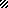 